ODŠTEVANJE OD 10 DO 20Na vrsti je odštevanje. Oglej si prikazana odštevanja: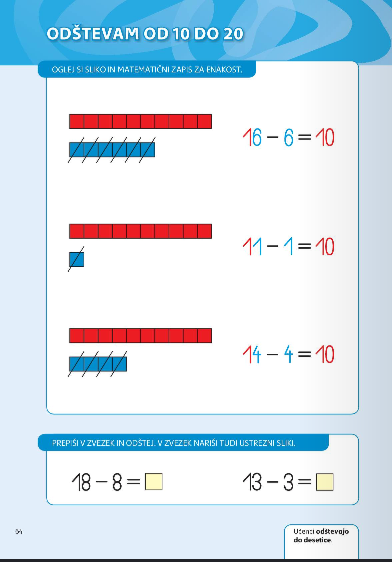 Poglej si še tole: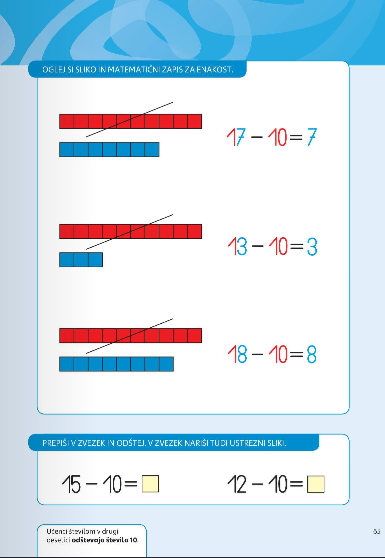 Zdaj pa se poskusi sam v odštevanju. NALOGA: Reši v LILIBI  naloge na strani 26 in 27. Računanje je igra: stran 43. NEOBVEZNO:Če imaš možnost tiskanja, lahko rešiš spodnjega klovna! 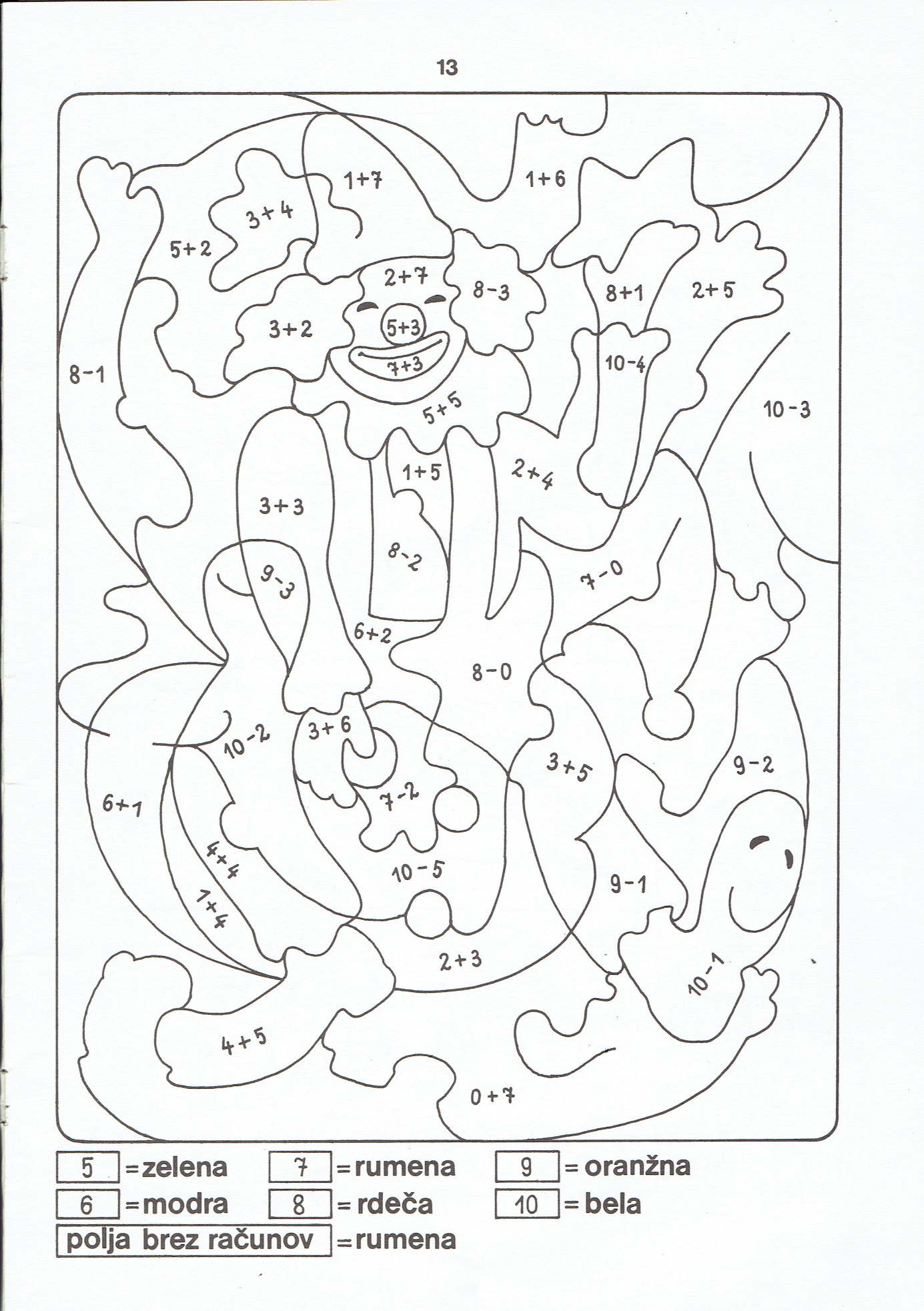 